INTERVENTO 7INDIVIDUAZIONE AREA DI INTERVENTO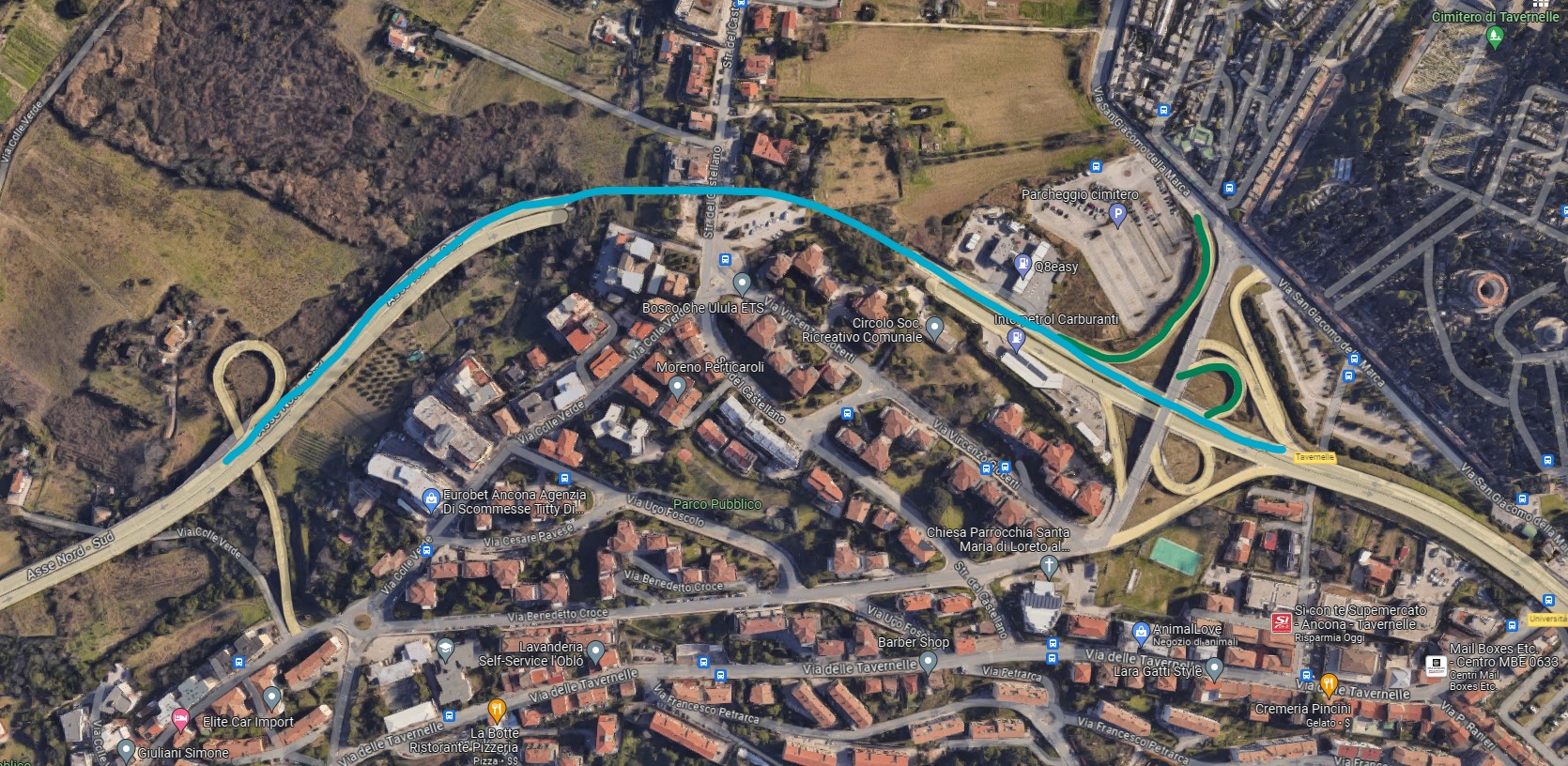 